KORTTURSSTYRMANDSKURSUSTEORETISK PRØVENavn: __________________________________	Sæt ring om det/de svar, som du mener er rigtige1)Er du automatisk korttursstyrmand efter dette kursus?Ja Nej Ja, hvis jeg består prøven Ja, hvis jeg består prøven og ellers opfylder klubbens kriterier for at få styrmandsret.2)Hvis der på en rotur opstår betænkelighed blandt mandskabet, på grund af dårligt vejr. Hvem beslutter om/hvordan turen skal afbrydes?Styrmanden (cox)Afstemning blandt mandskabet Den enkelte roerDen mest erfarne roer 3)Hvem skal vedligeholde materiellet?Bestyrelsen Materialeforvalteren Den enkelte roer Styrmanden 4)Hvem har ansvaret for at give besked om en skade på båden, forårsaget på roturen?BestyrelsenMaterialeforvalteren Den enkelte roer Styrmanden 5)Hvem har ansvaret, hvis en robåd påsejler en badende?Havnefogeden BestyrelsenStyrmanden (cox)Den roer, der sidder på styrmandspladsen Alle roerne i båden6)Hvor mange personer må der være i en 4-åres inrigger?4 personer 5 personer 6 personer Andet antal:7)Hvor mange personer skal der være i en 4-åres inrigger? 4 personer 5 personer 6 personer Andet antal: 8)Hvad gør man først i tilfælde af kæntring?Forlader båden og svømmer hurtigt i land Ifører sig redningsvest og vender båden Vender båden og råber på hjælpIføre sig redningsvest, sikrer mandskabet er ok og vender båden 9)Ved anløb til bro skal du holde øje med?Personer på land Sol og skyer Vind, strøm og fart10)Hvad regnes som bådens daglige sikkerhedsudstyr?RedningsvestTelefon Fangliner Øsekar Bådshage Årer Bundprop(per)Lygte 11)Hvilket udstyr skal være i båden ved turens start?12)Hvor må man løfte en inrigger?I midterlangremmen Det er lige meget, bare man kan få fat et sted.I sidelangremmen, så tæt ved styrmandssædet som muligt, med en der løfter spidsen. 13) Er det en god idé at bruge redningsveste som fendere?Ja Nej14)Hvordan lægger man åren langs?Man skubber åren frem, så åren ligger langs båden, med håndtaget pegende agterud. Man lægger sig ned og lader åren glide henover hovedet på en, så åren ligger langs båden, med håndtaget pegende forud. Man trækker åren ind, så håndtaget hviler på kanten af båden. 15)Hvad er varslingen for kommandoen: ”Et og to ombord”?Svar: 16) Hvilken kommando bruges der, hvis styrmanden skal have båden til at bremse kraftigt? Svar: 17)Hvordan er rækkefølgen på et korrekt rotag? 
Sæt tal på billederne 1-4 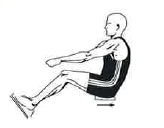 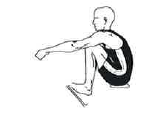 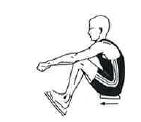 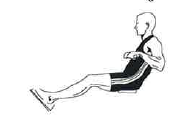 18)Nødsignal kan gives til andre, sejlende eller personer på land ved:Råb, skrig og plask i vandet Langsom hævning og sænkning af udstrakte armeVifte med langtursflag eller stander19)Hvordan krydser man bedst igennem store bølger?Ca. 45 grader Ca. 90 grader (vinkelret på bølgerne)Ca. 30 grader Man krydser ikke i bølger20)Hvor og hvad skal du passe på, når du ror i dit daglige rofarvand?21)Hvor må vi ikke ro, inden for vores daglige rofarvand? 22)Hvilke regler er rigtige?Sejlbåde viger for motorbåde Færger viger for sejlbåde Robåde viger for sejlbåde Ingen af ovennævnte23)På hvilken side, skal du have de røde bøjer, når du er for indadgående?På bådens styrbord sidePå bådens bagbord sideDet betyder ikke noget, når man er i en robåd24)Hvornår må vi ikke ro?Hvis du ser hvide skumtoppe på åbent hav Når det er mørktEfter standerstrygningNår vandtemperaturen er under 10 graderNår det er tordenvejr (kan høre kraftig torden og se lyn)Hvis det blæser mere end 10 meter/sekundHvis det blæser mere end 8 meter/sekundHvis det blæser mere end 6 meter/sekundHvis det sner25)Hvilken afstand fra kysten skal du følge, når du ror i klubbens daglige rofarvand? Så tæt på land som muligt Højst 300m fra kysten Højst 2,5km fra kysten (2500m)Højst 1km fra kysten (1000m) Andet: Ingen regler26)Hvordan ser bøjerne ud? Skriv det rigtige bogstav ud for de enkelte bøjer Bagbordsbøje Styrbordsbøje Midtfarvandsbøje Kompasafmærkning Fareafmærkning Gul specialafmærkning 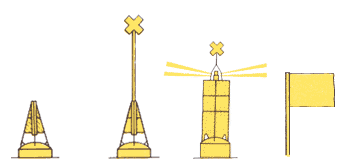 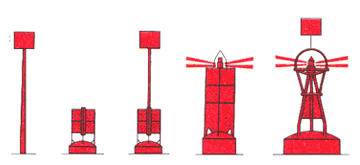 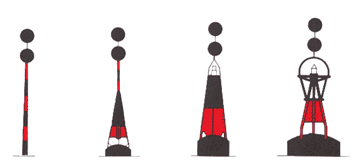 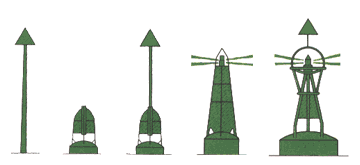 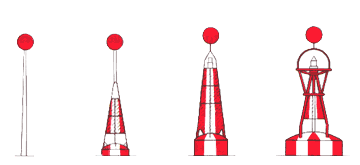 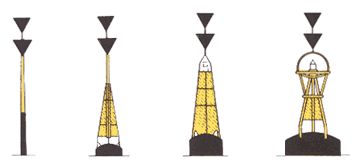 27)Hvilke bøjer kan du træffe i klubbens daglige rofarvand?Bagbordsbøje Styrbordsbøje Midtfarvandsbøje Kompasafmærkning Fareafmærkning Specialafmærkning28)Hvilke fyr kan du træffe i dit daglige rofarvand?Havnefyr grøn/rød 
Hvis ja, hvor? VinkelfyrHvis ja, hvor? LedefyrHvis ja, hvor? 